ВведениеВсемирная ассамблея по стандартизации электросвязи (ВАСЭ) состоялась в Ясмин-Хаммамете, Тунис, с 25 октября по 3 ноября 2016 года, и ей предшествовал Глобальный симпозиум по стандартам (24 октября 2016 г.).Вклады, представленные для ВАСЭ, можно в целом классифицировать по трем основным категориям: предложения, касающиеся работы исследовательских комиссий МСЭ-Т, предложения, касающиеся Рекомендаций МСЭ-Т, и предложения, касающиеся Резолюций ВАСЭ. Во многих Резолюциях ВАСЭ-16 рассматриваются потребности развивающихся стран в аспекте использования ИКТ в целях развития, и поэтому они относятся к работе МСЭ-D. В тексте постановляющих разделов большинства Резолюций предусматривается взаимодействие и сотрудничество с МСЭ-D, его соответствующими исследовательскими комиссиями и Директором БРЭ. В некоторых Резолюциях содержится четкое упоминание о поддержке текущих усилий, предпринимаемых МСЭ-D.В Таблице 1 указаны Резолюции ВАСЭ, оказывающие влияние на работу МСЭ-D. Подробные выдержки из текста, относящиеся к МСЭ-D, приводятся в Приложении.В Таблице 2 представлен обзор Резолюций ВАСЭ, имеющих отношение к работе МСЭ-D. Подробные выдержки из текста этих Резолюций приводятся в Приложении.ЗаключениеВАСЭ-16 утвердила много новых Резолюций, а также пересмотренных Резолюций, в которых предусматривается участие МСЭ-D в совместной работе по их выполнению.Некоторыми основными темами Резолюций являются, в том числе мандат исследовательских комиссий МСЭ-Т, интернет вещей (IoT), технология OTT, кибербезопасность, международный мобильный роуминг (ММР), сокращение разрыва в охвате финансовыми услугами, контрафакция, манифест "Умная Африка", преодоление разрыва в стандартизации, протокол IPv6, доступность, воздействие электромагнитных полей на человека, электронное здравоохранение. Эти Резолюции затрагивают ключевые направления работы МСЭ-D в связи с необходимостью предоставления помощи Государствам-Членам, с особым акцентом на развивающихся странах, в основном в виде повышения уровня информированности, проведения семинаров-практикумов и семинаров, а также создания платформ для диалога и создания человеческого и институционального потенциала. Принимая во внимание, что большинство Резолюций ВАСЭ-12, связанных с работой МСЭ-D, привели к рассмотрению и утверждению соответствующих Резолюций ВКРЭ-14, в настоящем документе предоставляется базовая информация по утвержденным на ВАСЭ-16 Резолюциям, которые направляют работу МСЭ-D по соответствующим темам, для рассмотрения членами МСЭ в рамках подготовки к ВКРЭ-17.Таблица 1Резолюции ВАСЭ, оказывающие влияние на работу МСЭ-DТаблица 2Обзор Резолюций ВАСЭ, имеющих отношение к работе МСЭ-DAnnexDetailed text of WTSA Resolutions relevant to the work of ITU-D______________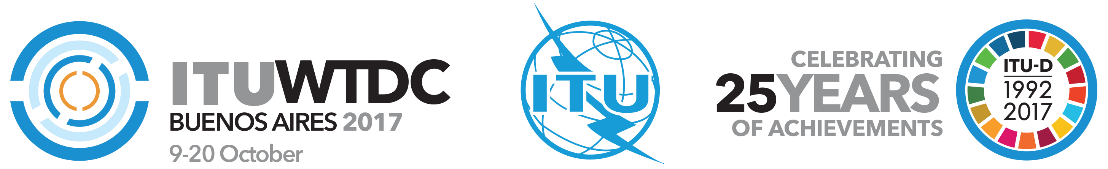 Консультативная группа по развитию электросвязи (КГРЭ)22-е собрание, Женева, 9−12 мая 2017 года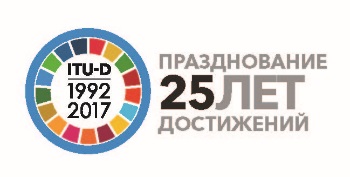 Документ TDAG17-22/5-R6 марта 2017 годаОригинал: английскийДиректор Бюро развития электросвязиДиректор Бюро развития электросвязиДиректор Бюро развития электросвязиОтчет о результатах ВАСЭ-16, касающихся работы МСэ-DОтчет о результатах ВАСЭ-16, касающихся работы МСэ-DОтчет о результатах ВАСЭ-16, касающихся работы МСэ-DСтатусНомерНазваниеНоваяПодлежит определениюОценка выполнения Резолюций ВАСЭНоваяПодлежит определениюАктивизация не связанной с аспектами радиосвязи деятельности МСЭ-Т в области стандартизации Международной подвижной электросвязиНоваяПодлежит определениюМеждународный мобильный роуминг (ММР)НоваяПодлежит определениюИсследования, касающиеся защиты пользователей услуг электросвязи/ИКТНоваяПодлежит определениюСодействие использованию информационно-коммуникационных технологий для сокращения разрыва в охвате финансовыми услугамиНоваяПодлежит определениюИсследования МСЭ-Т в области борьбы с контрафактными устройствами электросвязи/информационно-коммуникационных технологийНоваяПодлежит определениюОказание содействия выполнению манифеста "Умная Африка"НоваяПодлежит определениюСовершенствование стандартизации интернета вещей и "умных" городов и сообществ в интересах глобального развитияНоваяПодлежит определениюИнициативы Сектора стандартизации электросвязи МСЭ по повышению уровня информированности о передовом опыте и политике, касающихся качества обслуживанияНоваяПодлежит определениюБорьба с хищениями мобильных устройств электросвязиПересм.2Сфера ответственности и мандаты исследовательских комиссий Сектора стандартизации электросвязи МСЭПересм.18Принципы и процедуры распределения работы и усиления координации и сотрудничества между Сектором радиосвязи МСЭ, Сектором стандартизации электросвязи МСЭ и Сектором развития электросвязи МСЭПересм.29Альтернативные процедуры вызова в международных сетях электросвязиПересм.44Преодоление разрыва в стандартизации между развивающимися и развитыми странамиПересм.45Эффективная координация деятельности в области стандартизации между исследовательскими комиссиями в рамках Сектора стандартизации электросвязи МСЭ и роль Консультативной группы по стандартизации электросвязи МСЭПересм.50КибербезопасностьПересм.52Противодействие распространению спама и борьба со спамомПересм.54Создание региональных групп и оказание им помощиNOC58Поощрение создания национальных групп реагирования на компьютерные инциденты, в частности для развивающихся странПересм.64Распределение адресов IP и содействие переходу к IPv6 и его внедрениюПересм.69Доступ к ресурсам интернета и электросвязи/ИКТ и их использование на недискриминационной основеПересм.72Важность измерений и оценки, связанных с воздействием электромагнитных полей на человекаПересм.73Информационно-коммуникационные технологии, окружающая среда и изменение климатаПересм.76Исследования, касающиеся проверки на соответствие и функциональную совместимость, помощи развивающимся странам и возможной будущей программы, связанной со Знаком МСЭ Пересм.78Приложения и стандарты информационно-коммуникационных технологий для расширения доступа к услугам электронного здравоохраненияВ новой Резолюции об оценке выполнения Резолюций ВАСЭ поручается Директору БСЭ в сотрудничестве с Директорами других Бюро принять необходимые меры для проведения оценки выполнения Резолюций ВАСЭ всеми заинтересованными сторонами.В новой Резолюции об активизации не связанной с аспектами радиосвязи деятельности МСЭ-Т в области стандартизации Международной подвижной электросвязи поручается 13-й Исследовательской комиссии МСЭ-Т поддерживать и вести дорожную карту деятельности МСЭ-Т в области стандартизации IMT, в которую должны входить направления работы по стандартизации аспектов IMT, не относящихся к радио, и совместно использовать ее с соответствующими группами МСЭ-R и МСЭ-D в качестве ведущей исследовательской комиссии по IMT.В новой Резолюции о международном мобильном роуминге (ММР) поручается Директору БСЭ организовать, в сотрудничестве с Директором БРЭ, инициативы по повышению уровня информированности о преимуществах для потребителей снижения такс на международный мобильный роуминг, а также настоятельно рекомендуется Директорам трех Бюро изучать новые способы повышения эффективности работы МСЭ по вопросам IMT.В новой Резолюции об исследованиях, касающихся защиты пользователей услуг электросвязи/информационно-коммуникационных технологий, предлагается Директору БСЭ оказывать помощь Директору БРЭ при выполнении Резолюции 196 (Пусан, 2014 г.).В новой Резолюции о содействии использованию информационно-коммуникационных технологий для сокращения разрыва в охвате финансовыми услугами поручается Директору БСЭ в сотрудничестве с Директорами других Бюро представить отчет о ходе работы по выполнению этой Резолюции Совету и ВАСЭ 2020 года, содействовать в разработке отчетов и примеров передового опыта в области охвата цифровыми финансовыми услугами и проводить семинары-практикумы и семинары для членов МСЭ.В новой Резолюции об исследованиях МСЭ-Т в области борьбы с контрафактными устройствами электросвязи/информационно-коммуникационных технологий поручается Директору БСЭ в тесном сотрудничестве с Директором БРЭ организовывать семинары-практикумы и мероприятия в регионах МСЭ, оказывать помощь развивающимся странам в подготовке людских ресурсов для борьбы с распространением контрафактных и поддельных устройств электросвязи/ИКТ, проводить работу в тесном сотрудничестве с соответствующими заинтересованными сторонами и оказывать содействие Государствам-Членам в принятии необходимых мер для применения соответствующих Рекомендаций МСЭ-Т. Кроме того, в этой Резолюции поручается Директору БСЭ в тесном сотрудничестве с Директорами БРЭ и БР оказывать содействие Государствам-Членам в решении проблем, связанных с контрафактными и поддельными устройствами электросвязи/ИКТ. В новой Резолюции об оказании содействия выполнению манифеста "Умная Африка" поручается Директору БСЭ в сотрудничестве с Директором БРЭ создать механизмы сотрудничества и взаимодействия между исследовательскими комиссиями МСЭ-Т и офисом инициативы "Умная Африка" в области разработки стандартов, продолжать оказывать поддержку манифесту "Умная Африка", предоставлять содействие группам инициативы "Умная Африка" и африканским региональным группам, а также укреплять деятельность по обучению и предоставить руководящие указания Государствам-Членам, участвующим в осуществлении инициативы "Умная Африка".В новой Резолюции о совершенствовании стандартизации интернета вещей и "умных" городов и сообществ (SC&C) в интересах глобального развития поручается Директору БСЭ в сотрудничестве с Директорами БРЭ и БР составлять отчеты, учитывая, в частности, потребности развивающихся стран, связанные с исследованиями IoT и его приложений, сенсорных сетей, услуг и инфраструктуры и продолжать распространение публикаций МСЭ по IoT и SC&C, а также проведение форумов, семинаров и семинаров-практикумов по этой теме с учетом, в частности, потребностей развивающихся стран.В новой Резолюции об инициативах Сектора стандартизации электросвязи МСЭ по повышению уровня информированности о передовом опыте и политике, касающихся качества обслуживания, поручается Директору БСЭ в тесном сотрудничестве с Директором БРЭ оказывать развивающимся и наименее развитым странам помощь в определении возможностей по созданию человеческого и институционального потенциала при создании национальных структур по измерению качества, проводить в каждом регионе деятельность, направленную на определение и установление приоритетности проблем, а также оказывать развивающимся и наименее развитым странам помощь в разработке и реализации мер, направленных на повышение качества обслуживания, и обеспечивать информированность пользователей.В новой Резолюции о борьбе с хищениями мобильных устройств электросвязи содержится решение поручить Директору БСЭ во взаимодействии с Директорами БРЭ и БР осуществлять сбор информации о передовом опыте, накопленном отраслью или правительствами, содействовать стандартизации и распространению рекомендаций, технических отчетов и руководящих указаний, проводить консультации с соответствующими исследовательскими комиссиями Сектора, производителями мобильных устройств, производителями компонентов сетей электросвязи, операторами, организациями по разработке стандартов в области электросвязи, а также разработчиками перспективных технологий, связанных с данной тематикой, и оказывать содействие Государствам-Членам по их запросам.В РЕЗОЛЮЦИИ 2 о сфере ответственности и мандатах исследовательских комиссий Сектора стандартизации электросвязи МСЭ излагаются мандаты, ведущие роли и руководящие ориентиры для исследовательских комиссий МСЭ-Т. ИК13 и ИК20 предлагается при выполнении своих мандатов консультироваться и сотрудничать с МСЭ-D. В РЕЗОЛЮЦИИ 18 о принципах и процедурах распределения работы и усилении координации и сотрудничества между МСЭ-R, МСЭ-Т и МСЭ-D КГР, КГСЭ и КГРЭ предлагается продолжать оказывать помощь Межсекторальной координационной группе по вопросам, представляющим взаимный интерес, в определении вопросов, являющихся общими для трех Секторов, а также механизмов расширения сотрудничества и взаимодействия во всех Секторах по вопросам, представляющим взаимный интерес, а Директорам БР, БСЭ и БРЭ, а также ЦГ-МСК – представлять отчеты Межсекторальной координационной группе по вопросам, представляющим взаимный интерес.В РЕЗОЛЮЦИИ 29 об альтернативных процедурах вызова в международных сетях электросвязи Директору БСЭ поручается продолжить сотрудничество с Директором БРЭ в целях содействия участию развивающихся стран в этих исследованиях и использования результатов исследований и при выполнении данной Резолюции.В РЕЗОЛЮЦИИ 44 о преодолении разрыва в стандартизации между развивающимися и развитыми странами содержится решение, согласно которому прилагаемый к данной Резолюции план действий, цель которого состоит в преодолении разрыва в стандартизации между развитыми и развивающимися странами, следует, по мере возможности, продолжать составлять и рассматривать на ежегодной основе для учета требований развивающихся стран; в ней также содержится решение, согласно которому МСЭ-Т в сотрудничестве с другими Секторами, в особенности с МСЭ-D, в соответствующих случаях, должен разработать программу для содействия развивающимся странам в разработке методов, способствующих процессу увязки инноваций с процессом стандартизации, для содействия развивающимся странам в разработке стратегий в области создании национальных/международных испытательных лабораторий для появляющихся технологий. В ней также содержится решение, согласно которому региональные отделения МСЭ должны привлекаться к работе БСЭ для содействия и координации деятельности по стандартизации. В Резолюции далее поручается Директору БСЭ в сотрудничестве с Директорами БРЭ и БР продолжать реализацию целей плана действий, а также других видов деятельности, относящихся к партнерствам и сотрудничеству. В ней также поручается исследовательским комиссиям продолжать, в надлежащих случаях, при разработке новых или пересмотренных Рекомендаций МСЭ-Т взаимодействовать с исследовательскими комиссиями МСЭ-D, и в заключение предлагается Директору БСЭ работать в тесном сотрудничестве с Директорами БРЭ и БР в целях содействия установлению партнерских отношений и рассмотреть вопрос о проведении, когда это возможно, семинаров-практикумов одновременно с собраниями региональных групп МСЭ-Т при координации и сотрудничестве с Директором БРЭ.В РЕЗОЛЮЦИИ 45 об эффективной координации деятельности в области стандартизации между исследовательскими комиссиями в рамках Сектора стандартизации электросвязи МСЭ и роли Консультативной группы по стандартизации электросвязи МСЭ содержится решение, согласно которому координация деятельности МСЭ-Т в отношении вопросов стандартизации первостепенной важности и работы, касающейся нескольких исследовательских комиссий, должна обеспечивать сотрудничество и координацию с Секторами радиосвязи и развития электросвязи МСЭ и другими, внешними, организациями, занимающимися стандартизацией.В РЕЗОЛЮЦИИ 50 о кибербезопасности отмечается, что МСЭ-Т следует тесно сотрудничать с МСЭ-D, в особенности в контексте Вопроса 3/2, и поручается Директору БСЭ продолжать поддерживать и вести перечень национальных, региональных и международных инициатив и деятельности на основе информационной базы, относящейся к "Дорожной карте по стандартам безопасности ИКТ", а также оказывать поддержку Директору БРЭ в помощи Государствам-Членам в создании между развивающимися странами соответствующей структуры.В РЕЗОЛЮЦИИ 52 о противодействии распространению спама и борьбе со спамом поручается соответствующим исследовательским комиссиям продолжать сотрудничество с МСЭ-D для продолжения разработки в первоочередном порядке технических Рекомендаций с целью обмена передовым опытом и распространения информации с помощью проведения совместных семинаров-практикумов и занятий по профессиональной подготовке. В ней далее поручается 17-й Исследовательской комиссии МСЭ-T оказывать поддержку 2-й Исследовательской комиссии МСЭ-D в ее работе в области противодействия распространению спама и борьбы со спамом, организуя технические учебные занятия, а также мероприятия в рамках семинаров-практикумов в различных регионах, касающиеся политических, регуляторных и экономических аспектов спама и их влияния.В РЕЗОЛЮЦИИ 54 о создании региональных групп и оказании им помощи поручается Директору БСЭ в сотрудничестве с Директором БРЭ оказывать всю необходимую поддержку для создания региональных групп и обеспечения их бесперебойного функционирования, рассмотреть вопрос о проведении, по мере возможности, семинаров-практикумов, приуроченных к собраниям региональных групп МСЭ-Т, в соответствующих регионах, и, наоборот, проведении собраний региональных групп, приуроченных к семинарам-практикумам, а также принимать все необходимые меры для содействия организации проведения собраний и семинаров-практикумов региональных групп. В Резолюции также содержится обращенный к Директору БСЭ призыв сотрудничать с Директором Бюро развития электросвязи, с тем чтобы продолжать оказывать конкретную помощь региональным группам, поощрять продолжение разработки членами компьютеризированных прикладных инструментов и принять надлежащие меры для содействия проведению собраний существующих и будущих региональных групп.В РЕЗОЛЮЦИИ 58 о поощрении создания национальных групп реагирования на компьютерные инциденты (CIRT) в Государствах-Членах, в частности в развивающихся странах, Директору БСЭ поручается в сотрудничестве с Директором БРЭ определить примеры передового опыта по учреждению групп CIRT, определить, где существует необходимость в наличии групп CIRT, осуществлять сотрудничество с международными экспертами и органами в целях реализации учреждения национальных групп CIRT, обеспечивать, в соответствующих случаях, поддержку и содействовать сотрудничеству между национальными группами CIRT.В РЕЗОЛЮЦИИ 64 о распределении адресов IP и содействии переходу к IPv6 и его внедрению признается, что будущая работа по созданию человеческого потенциала в области IPv6 должна быть продолжена и возглавляться Бюро развития электросвязи (БРЭ) в сотрудничестве с другими соответствующими организациями, при необходимости. В ней также поручается Директору Бюро стандартизации электросвязи в тесном сотрудничестве с Директором Бюро развития электросвязи продолжать постоянную деятельность между Бюро стандартизации электросвязи (БСЭ) и БРЭ, обновлять и вести веб-сайт, предоставляющий информацию о деятельности, осуществляемой на глобальном уровне и касающейся IPv6, содействовать информированности о важности внедрения IPv6 и способствовать осуществлению совместной деятельности по проведению профессиональной подготовки, оказывать поддержку БРЭ в осуществлении соответствующей программы профессиональной подготовки в области IPv6 для инженеров, операторов сетей и поставщиков контента.В РЕЗОЛЮЦИИ 69 о доступе к ресурсам интернета и электросвязи/ИКТ и их использованию на недискриминационной основе предлагается Директорам БСЭ, БР и БРЭ вносить вклад в выполнение настоящей Резолюции.В РЕЗОЛЮЦИИ 70 о доступности средств электросвязи/информационно-коммуникационных технологий для лиц с ограниченными возможностями и лиц с особыми потребностями Директору БСЭ поручается вносить вклад в разработку программы стажировок в рамках МСЭ для лиц с ограниченными возможностями, обладающих специальными знаниями в области ИКТ, а Директору БСЭ предлагается действовать совместно с Директорами БР и БРЭ по проблеме доступности, в частности, в том, что касается информированности и включения деятельности в области доступности стандартов электросвязи/ИКТ, а также действовать совместно с МСЭ-D по проблеме доступности.В РЕЗОЛЮЦИИ 72 о важности измерений и оценки, связанных с воздействием электромагнитных полей на человека, содержится решение предложить МСЭ-Т расширить и продолжить свою работу, в том числе осуществление сотрудничества по этим вопросам с исследовательскими комиссиями МСЭ-R и МСЭ-D, а также поручается Директору БСЭ в тесном сотрудничестве с Директорами двух других Бюро оказывать поддержку разработке отчетов, определяющих потребности развивающихся стран, проводить семинары-практикумы в развивающихся странах, расширить свою поддержку развивающимся странам в создании региональных центров, оснащенных испытательными стендами для осуществления постоянного контроля уровней ЭМП.В РЕЗОЛЮЦИИ 73 об информационно-коммуникационных технологиях, окружающей среде и изменении климата принимаются во внимание инициативы МСЭ-D и МСЭ-R по рассмотрению вопросов изменения климата и роли ИКТ. В ней далее поручается Директору БСЭ сотрудничать с Директорами двух других Бюро в выполнении данной Резолюции.В РЕЗОЛЮЦИИ 76 об исследованиях, касающихся проверки на соответствие и функциональную совместимость, помощи развивающимся странам и возможной будущей программы, связанной со Знаком МСЭ, Государствам-Членам и Членам Сектора МСЭ-D предлагается оценивать и измерять риски и различные расходы вследствие недостаточной проверки на C&I, в особенности в развивающихся странах, и обмениваться необходимой информацией и рекомендациями на основе передового опыта с целью избежания убытков, а также поручается Директору БСЭ в сотрудничестве с Директорами БР и БРЭ далее осуществлять по мере необходимости в каждом регионе исследовательскую деятельность, направленную на определение проблем и установление приоритетности проблем, с которыми сталкиваются развивающиеся страны и которые связаны с обеспечением функциональной совместимости оборудования и услуг электросвязи/ИКТ, и в сотрудничестве с Директором БРЭ реализовать программу МСЭ по C&I для возможного введения базы данных, в которой определяются соответствие и происхождение продуктов.В РЕЗОЛЮЦИИ 78 о приложениях и стандартах информационно-коммуникационных технологий для расширения доступа к услугам электронного здравоохранения отмечается работа и исследования, проводимые во 2-й Исследовательской комиссии МСЭ-D в рамках Вопроса 14-3/2, и поручается Директору БСЭ в сотрудничестве с Директорами БР и БРЭ уделять первостепенное внимание расширению инициатив по применению электросвязи/ИКТ в электронном здравоохранении и координировать соответствующую деятельность, связанную со стандартизацией, продолжать и далее развивать деятельность МСЭ, связанную с приложениями электросвязи/ИКТ для электронного здравоохранения, проводить деятельность, связанную с электронным здравоохранением, в целом, и с данной Резолюцией, в частности, во взаимодействии с ВОЗ, академическими организациями и другими соответствующими организациями, а также организовывать семинары и семинары-практикумы по электронному здравоохранению.Number/ResolutionRelevant textNEW RESOLUTIONEvaluation of the implementation of WTSA Resolutionsinstructs the Director of TSB in collaboration with Directors of the other Bureaux to take the necessary actions to assess the implementation of the WTSA Resolutions by all parties concernedNEW RESOLUTIONEnhancing the non-radio aspects related standardization activities in ITU-T on international mobile telecommunicationsinstructs ITU-T Study Group 13, to maintain the roadmap of IMT standardization activities in ITU-T, which should include work items to progress the non-radio side related standardization work on IMT, and share this with relevant groups of ITU-R and ITU-D as the mission of the lead group for IMT (especially IMT-2020);NEW RESOLUTIONInternational mobile roaming (IMR)instructs the Director of the Telecommunication Standardization Bureau 1	to organize initiatives, in collaboration with the Director of the Telecommunication Development Bureau (BDT), to raise awareness on the consumer’s benefits of lowering international mobile roaming rates;encourages the Directors of the three Bureaux to investigate new ways to improve the efficiency of ITU work on IMT,NEW RESOLUTIONStudies concerning the protection of users of telecommunication / information and communication technology servicesinvites the Director of the Telecommunication Standardization Bureau 1	to assist the Director of the Telecommunication Development Bureau in the implementation of Resolution 196 (Busan, 2014)NEW RESOLUTIONPromoting the use of information and communication technologies to bridge the financial inclusion gapinstructs the Director of the Telecommunication Standardization Bureau, in collaboration with the Directors of the other Bureaux 1	to report on progress on the implementation of this resolution annually to the Council and to the 2020 world telecommunication standardization assembly; 2	to support the development of reports and best practices on digital financial inclusion, taking into consideration relevant studies, where clearly within the mandate of the Union and not duplicative of work other SDOs and institutions are responsible; 3	to establish a platform or, where possible, connect to those already existing, for peer learning, dialogue and experience-sharing in digital financial services among countries and regions, regulators from telecommunication and financial services sectors, industry experts and international and regional organizations; 4	to organize workshops and seminars for the ITU membership in collaboration with other relevant SDOs and institutions with primary responsibility for financial services standards development, implementation and capacity building, in order to raise awareness and identify regulators’ particular needs and challenges in enhancing financial inclusionNEW RESOLUTIONITU-T studies for combating counterfeit telecommunication / Information Communication Technologies devicesinstructs the Director of the Telecommunication Standardization Bureau, in close collaboration with the Director of the Telecommunication Development Bureau1	to organize workshops and events across ITU regions to promote the work in this field, involving all stakeholders and raising awareness of the impact of counterfeit and tampered telecommunication/ICT devices;2	to assist developing countries in preparing human resources to combat the spread of counterfeit and tampered telecommunication/ICT devices, by providing capacity-building and training opportunities;3	to work in close collaboration with relevant stakeholders, such as the World Trade Organization (WTO), the World Intellectual Property Organization, (WIPO), the World Health Organization (WHO) and the World Custom Organization (WCO) relating to combating counterfeit and tampered telecommunication/ICT devices, including to restrict the trading, export and circulation of these telecommunication/ICT devices internationally;4	to coordinate activities relating to combating counterfeit and tampered telecommunication/ICT devices through study groups, focus groups and other related groups;5	to assist Member States in taking the necessary actions to apply relevant ITU-T Recommendations for combating counterfeit and tampered telecommunication/ICT devices, including use of conformity assessment systemsInstruct the Director of TSB in close collaboration with the BDT and BR Directors1	to assist Member States in addressing their concerns with respect to counterfeit and tampered telecommunication/ICT devices, through information sharing at regional or global level, including conformity assessment systems;2	to assist all the membership, considering relevant ITU-T recommendations, in taking the necessary actions to prevent or detect the tampering with and/or duplication of unique telecommunication/ICT device identifiers, interacting with other telecommunication standards-development organizations related to these mattersNEW RESOLUTIONFacilitating the implementation of the Smart Africa Manifestoinstructs the Director of the Telecommunication Standardization Bureau, in collaboration with the Director of the Telecommunication Development Bureau1	to establish mechanisms for collaboration and cooperation between ITU-T study groups and the Smart Africa office in the development of standards;2	to continue supporting the Smart Africa Manifesto in accordance with Resolution 195 (Busan, 2014);3	to provide assistance to Smart Africa and Africa regional groups from within the assigned budget in order to support pilot projects aimed at speeding up the implementation of ITU standards and Recommendations;4	to strengthen training and guide Smart Africa member states, partner organizations and industries in their adoption of ITU-T standardsNEW RESOLUTIONEnhancing the standardization of Internet of things and Smart Cities and Communities for global developmentinstructs the Director of the Telecommunication Standardization Bureau, in collaboration with the Directors of the Telecommunication Development Bureau and the Radiocommunication Bureau1	to prepare reports considering, in particular, the needs of developing countries in terms of the study of IoT and its applications, sensor networks, services and infrastructure;2	to continue disseminating ITU publications on IoT and SC&C, as well as organizing forums, seminars and workshops on the subject, taking into account the needs of developing countries, in particular,NEW RESOLUTIONITU Telecommunication Standardization Sector initiatives to raise awareness on best practices and policies related to service qualityinstructs the Director of the Telecommunication Standardization Bureau, in close collaboration with the Director of the Telecommunication Development Bureau1	to assist developing and least developed countries in identifying human and institutional capacity-building opportunities for establishing national quality measurement frameworks;2	to conduct activities in each region in order to identify and prioritize the problems faced by developing and least developed countries related to the provision of acceptable service quality to users;3	based on results of instructs 2 above, to assist developing and least developed countries in elaborating and implementing actions to improve service quality and keep users informed,NEW RESOLUTIONCombating mobile telecommunication device theftresolves to instruct the Director of the Telecommunication Standardization Bureau in collaboration with the Directors of the Radiocommunication Bureau and Telecommunication Development Bureau1	to compile information on best practices developed by industry or governments and promising trends in combating mobile device theft;2	to facilitate, in collaboration with industry organizations and SDOs, the standardization and dissemination of recommendations, technical reports and guidelines to combat mobile device theft and its negative effects, specifically regarding the exchange of mobile device identifiers reported stolen/lost, and to prevent lost/stolen mobile devices from accessing the mobile networks.3	to consult with the Sector’s relevant study groups, manufacturers of mobile devices, manufacturers of telecommunication network components, operators, telecommunication standards-development organizations as well as developers of promising technologies related to these matters, in order to identify existing and future technological measures, both software and hardware, to mitigate the consequences of the use of stolen mobile devices;4	to provide assistance, within ITU-T's expertise and within available resources, as appropriate, in cooperation with relevant organizations, to Member States, if so requested, in order to reduce mobile device theft and the use of stolen mobile devices in their countries,RESOLUTION 2ITU Telecommunication Standardization Sector study group responsibility and mandatesITU-T SG 13In order to assist countries with economies in transition, developing countries and especially the least developed countries in the application of networks of the future including IMT-2020 and other innovative technologies, Study Group 13 maintains a dedicated Question on this topic and its regional group for Africa. By this, consultations should be enabled with representatives of the ITU Telecommunication Development Sector with a view to identifying how this assistance might best be done through an appropriate activity conducted in conjunction with ITU-D.ITU-T SG 20Framework and roadmaps for the harmonized and coordinated development of Internet of things (IoT), including M2M communications, ubiquitous sensor networks and smart sustainable cities, in ITU-T and in close cooperation with ITU-D and ITU-R SGs and other regional and international standards organizations and industry forums;RESOLUTION 18Principles and procedures for the allocation of work to, and strengthening coordination and cooperation among, the ITU Radiocommunication, ITU Telecommunication Standardization and ITU Telecommunication Development Sectorinvites1	RAG, TSAG and TDAG to continue to assist the Intersector Coordination Group on Matters of Mutual Interest in the identification of subjects common to the three Sectors and mechanisms to enhance cooperation and collaboration in all Sectors on matters of mutual interest;2	the Directors of the Radiocommunication (BR), Telecommunication Standardization (TSB) and Telecommunication Development (BDT) Bureaux and ISC TF to report to the Intersector Coordination Group on Matters of Mutual Interest and the respective Sector advisory groups on options for improving cooperation at the secretariat level to ensure that close coordination is maximized,RESOLUTION 29Alternative calling procedures on international telecommunication networksinstructs the Director of the Telecommunication Standardization Bureauto continue to cooperate with the Director of the Telecommunication Development Bureau in order to facilitate the participation of developing countries in these studies and to make use of the results of the studies, and in the implementation of this resolutionRESOLUTION 44Bridging the standardization gap between developing and developed countriesresolves1	that the action plan annexed to this resolution, having the objective of bridging the standardization gap between developed and developing countries, should be continued and be reviewed on an annual basis to take into account the requirements of developing countries;2	that ITU-T, in collaboration with the other Sectors, especially the ITU Telecommunication Development Sector (ITU-D), as appropriate, shall develop a programme to:i)	assist developing countries in developing strategies and methods that facilitate the process of linking innovations to the standardization process;ii)	assist developing countries in developing means to align their national industrial and innovation strategies towards the goal of achieving highest impact on their socio-economic ecosystems;iii)	assist developing countries on developing strategies in establishing national/international test laboratories for emerging technologies;3	that, subject to Council approval, there should be free online access to the manuals, handbooks, directives and other ITU material related to understanding and implementation of ITU-T Recommendations, particularly in the area of developing planning, operation and maintenance of telecommunication equipment and networks;4	to support, within available or otherwise contributed resources, and on a case-by-case basis, the coordinated creation of regional groups of ITU-T study groups, and encourage cooperation and collaboration of these groups with other regional standardization entities;5	to maintain in the annual budget of the Union a separate expenditure line item for bridging the standardization gap activities, while at the same time voluntary contributions should be further encouraged; 6	that interpretation shall be provided, based on the requests of participants, and all study group and working party plenary meetings and the entire meeting of TSAG,resolves further that ITU regional offices1	be engaged in the activities of TSB in order to promote and coordinate standardization activities in their regions to support the implementation of the relevant parts of this resolution and to carry out the objectives of the action plan, and launch campaigns to attract new Sector Members, Associates and Academia from developing countries to join ITU-T, and to provide the necessary assistance to the regional groups of ITU-T study groups;2	assist, within the offices' budgets, the vice-chairmen appointed with specific responsibilities, including, among others, the following: i)	closely work with ITU members in the region in order to mobilize them to participate in ITU standardization activities to assist in bridging the standardization gap;ii)	make mobilization and participation reports to the ITU body concerning the region;iii)	prepare and submit a mobilization programme for the regions that they represent at the first meeting of TSAG or a study group and send a report to TSAG;iv)	inform ITU members of programmes and initiatives within ITU-D that could assist in bridging the standardization gap;3	organize and coordinate the activities of the regional groups of ITU-T study groups,instructs the Director of the Telecommunication Standardization Bureau, in collaboration with the Directors of Telecommunication Development Bureau and the Radiocommunication Bureau, within available resources1	to continue implementing the objectives of the action plan annexed to this resolution;2	to encourage the formation of partnerships under the patronage of ITU-T as one of the means for financing and implementing the objectives of the action plan annexed to this resolution;3	to consider, whenever possible, holding workshops concurrently with meetings of the ITU-T regional groups, in coordination and collaboration with the Director of BDT;4	to assist developing countries with their studies, particularly in respect of their priority questions and towards developing and implementing ITU-T Recommendations;5	to continue the activities of the implementation group established within TSB to organize, mobilize resources, coordinate efforts and monitor work related to this resolution and the associated action plan;6	to carry out the necessary studies on the role of innovation management and innovation stimulation programmes on bridging the standardization gap between the developed and developing countries;7	to include in the TSB budget proposal to Council funds identified for the implementation of this resolution, taking into account financial constraints and existing and planned BDT activities;8	to report on the implementation of this plan to future world telecommunication standardization assemblies and plenipotentiary conferences, with a view to reviewing this resolution and introducing the appropriate amendments in the light of implementation outcomes, as well as the budgetary adjustments needed;9	to provide support and assistance to developing countries, if requested, in drafting/developing a set of guidelines on the application of ITU-T Recommendations at the national level order to enhance their participation in ITU-T study groups, with the assistance of the ITU regional offices, for bridging the standardization gap;10	to enhance use of electronic channels such as webinars or e-learning for education and training on implementation of ITU-T Recommendations;11	to provide all necessary support and measures for creating and ensuring the smooth functioning of the regional groups, and to facilitate the organization of their meetings and workshops for disseminating information and increasing understanding of new Recommendations, in particular for developing countries;12	to report on the effectiveness of the regional groups to Council;13	to conduct workshops and seminars, as appropriate, for disseminating information and increasing understanding of new Recommendations and implementation guidelines for Recommendations, in particular for developing countries;14	to provide remote participation, where possible, for more ITU-T workshops, seminars and forums, encouraging greater participation by developing countries;15	to leverage existing ITU-D platforms, such as the Global Innovation Platform, in order for developing countries to have greater involvement in ITU-T’s standardization work;16	to study the possibility of generating additional revenue for ITU-T activities on bridging the standardization gap, through identifying new financial resources not related to the voluntary contributions mentioned above,further instructs the study groups3	to continue liaising with ITU-D study groups, where appropriate, when developing new or revised ITU-T Recommendations, on the specific needs and requirements of developing countries, in order to broaden the appeal and applicability of the Recommendations in those countries;invites the Director of the Telecommunication Standardization Bureau 1	to work closely with the Directors of BDT and the Radiocommunication Bureau (BR) in order to encourage the formation of partnerships under the patronage of ITU-T as one of the means for financing the action plan;2	to consider, whenever possible, holding workshops concurrently with meetings of the ITU-T regional groups, in coordination and collaboration with the Director of BDT,RESOLUTION 45Effective coordination of standardization work across study groups in the ITU Telecommunication Standardization Sector and the role of the ITU Telecommunication Standardization Advisory Groupresolves that the coordination of ITU-T activities in regard to high-priority standardization issues and work related to more than one study group should ensure:V)	cooperation and coordination with the ITU Radiocommunication and Telecommunication Development Sectors and with other, external, standardization bodiesRESOLUTION 50Cybersecuritynoting4	that ITU-T should work closely with ITU-D, particularly in the context of Question3/2, Securing information and communication networks: Best practices for developing a culture of cybersecurity;instructs the Director of the Telecommunication Standardization Bureau1	to continue to maintain, in building upon the information base associated with the "ICT Security Standards Roadmap" and the ITU-D efforts on cybersecurity, and with the assistance of other relevant organizations, an inventory of national, regional and international initiatives and activities to promote, to the maximum extent possible, the worldwide harmonization of strategies and approaches in this critically important area;8	to support the BDT Director on assisting Member States in the establishment of an appropriate framework between developing countries allowing rapid response to major incidents, and to propose an action plan to increase their protection, taking into account mechanisms and partnerships, as appropriate;RESOLUTION 52Countering and combating spamresolves to instruct the relevant study groups2	to continue collaboration with ITU-D and with the relevant organizations, including other relevant standards organizations (e.g. the Internet Engineering Task Force (IETF), in order to continue developing, as a matter of urgency, technical Recommendations with a view to exchanging best practices and disseminating information through joint workshops, training sessions, etc.,further instructs 2	ITU-T Study Group 17 to support ITU-D Study Group 2 on countering and combating spam in its work providing technical training sessions, workshops activities in different regions related to spam policy, regulatory and economic issues and their impact;RESOLUTION 54Creation of, and assistance to, regional groupsinstructs the Director of the Telecommunication Standardization Bureau, in collaboration with the Director of the Telecommunication Development Bureau, within the allocated or contributed resources that are available1	to provide all necessary support for creating and ensuring the smooth functioning of the regional groups;2	to consider holding, whenever possible, workshops concurrently with meetings of the ITU-T regional groups, in the relevant regions, and vice versa;3	to take all necessary measures to facilitate the organization of meetings and workshops of the regional groups,calls upon the Director of the Telecommunication Standardization Bureau to cooperate with the Director of the Telecommunication Development Bureau in order to:i)	continue to provide specific assistance to regional groups;ii)	encourage the continuing development of computerized application tools related to their cost methodology by the members of the regional groups of Study Group 3;iii)	take appropriate steps to facilitate meetings of the current and future regional groups in order to promote the necessary synergies among the three Sectors and thereby improve the effectiveness and efficiency of the study groups,RESOLUTION 58Encouraging the creation of national computer incident response teams, particularly for developing countriesinstructs the Director of the Telecommunication Standardization Bureau, in collaboration with the Director of the Telecommunication Development Bureau1	to identify best practices to establish CIRTs;2	to identify where CIRTs are needed;3	to collaborate with international experts and bodies to establish national CIRTs;4	to provide support, as appropriate, within existing budgetary resources;5	to facilitate collaboration between national CIRTs, such as capacity building and exchange of information, within an appropriate framework,RESOLUTION 64IP address allocation and facilitating the transition to and deployment of IPv6recognizing that future work on IPv6 human capacity building is to be continued and led by the Telecommunication Development Bureau (BDT), in collaboration with other relevant organizations, if required,instructs the Director of the Telecommunication Standardization Bureau, in close collaboration with the Director of the Telecommunication Development Bureau: 1	to continue the ongoing activities between the Telecommunication Standardization Bureau (TSB) and BDT, taking into consideration the involvement of those partners willing to participate and bring their expertise to assist developing countries with IPv6 migration and deployment, and respond to their regional needs as identified by BDT, taking into account WTDC Resolution 63 (Rev. Dubai, 2014);2	to update and maintain the website which provides information about global activities related to IPv6, in order to facilitate awareness-raising and highlight the importance of IPv6 deployment for all ITU members and interested entities, as well as information related to training events being undertaken by ITU and relevant organizations (e.g. regional Internet registries (RIR), network operator groups and the Internet Society (ISOC)); 3	to promote awareness of the importance of IPv6 deployment, to facilitate joint training activities, involving appropriate experts from the relevant entities, to provide information, including roadmaps and guidelines, and to assist in the continued establishment of IPv6 test-bed laboratories in developing countries in collaboration with appropriate relevant organizations, and its advantage over IPv4 with regard to the Internet of Things (IoT) given the substantial demand for IP addresses for IoT devices;4	to support BDT in relevant IPv6 training for engineers, network operators and content providers which can enhance their skills and further apply at their respective organisations,RESOLUTION 69Non-discriminatory access and use of Internet resources and telecommunications/ICTsinvites Directors of the Telecommunication Standardization Bureau, Radiocommunication Bureau and Telecommunication Development Bureauto contribute on the progress on resolution,RESOLUTION 70Telecommunication/information and communication technology accessibility for persons with disabilities and persons with specific needsinstructs the Director of the Telecommunication Standardization Bureau2	to contribute to the development of an ITU-wide internship programme for persons with disabilities who have expertise in the field of ICTs, so as to build capacity among persons with disabilities in the standards-making process and to raise awareness within ITU-T of the needs of persons with disabilities;invites the Director of the Telecommunication Standardization Bureau3	to work collaboratively on accessibility-related activities with the Directors of the Radiocommunication Bureau (BR) and the Telecommunication Development Bureau (BDT), in particular concerning awareness and mainstreaming of telecommunication/ICT accessibility standards, reporting findings to the Council as appropriate;4	to work collaboratively on accessibility-related activities with ITU-D, in particular developing programmes that enable developing countries to introduce services that allow persons with disabilities to utilize telecommunication services effectivelyRESOLUTION 72Measurement and assessment concerns related to human exposure to electromagnetic fieldsresolvesto invite ITU-T, in particular Study Group 5, to expand and continue its work and support in this domain, including but not limited to: iv)	cooperating on these issues with ITU-R Study Groups 1 and 6, and with Study Group 2 of the ITU Telecommunication Development Sector (ITU-D) in the framework of Question 7/2;instructs the Director of the Telecommunication Standardization Bureau, in close collaboration with the Directors of the other two Bureaux, and within the available financial resources1	to support the development of reports identifying the needs of developing countries on the issue of assessing human exposure to EMF, and submit the reports as soon as possible to ITU-T Study Group 5 for its consideration and action in accordance with its mandate; 2	to regularly update the ITU-T portal on EMF activities including, but not limited to, the ITU EMF guide, links to websites and flyers;3	to hold workshops in developing countries with presentations and training on the use of equipment employed in assessing human exposure to RF energy;4	to extend its support for developing countries while they establish their regional centres equipped with test benches for continuous monitoring of EMF levels, especially in selected areas where the public has concerns, and transparently provide the data to the general public by using, among other things, the modalities listed in [Resolutions 44 (Rev. Hammamet, 2016)] and [76 (Rev. Hammamet, 2016)] of this assembly, in the context of the development of the regional test centres, and of Resolution 177 (Rev. Busan, 2014) of the Plenipotentiary Conference;5	to report to the next world telecommunication standardization assembly on measures taken to implement this resolution,RESOLUTION 73 Information and communication technologies, environment and climate changeconsidering alsob)	in addition to the work in ITU-T, the ITU Radiocommunication Sector (ITU-R) and ITU Telecommunication Development Sector (ITU-D) initiatives in considering climate change and the role of ICTs;instructs all ITU-T study groups6	to liaise with the relevant ITU-R and ITU-D study groups and promote liaison with other standards development organizations and forums in order to avoid duplication of work, optimize the use of resources and accelerate the availability of global standards,instructs the Director of the Telecommunication Standardization Bureau, in collaboration with the Directors of the other Bureaux1	to report on progress on the application of this resolution annually to the ITU Council and to the next world telecommunication standardization assembly;2	to keep up to date the calendar of events relevant to ICTs, the environment and climate change based on proposals by TSAG and in close collaboration with the other two Sectors;3	to launch pilot projects, aimed at bridging the standardization gap, on environmental sustainability issues, in particular in developing countries;4	to support the development of reports on ICTs, the environment and climate change, taking into consideration relevant studies, in particular the ongoing work of Study Group 5, including issues related to, inter alia, circular economy, green data centres, smart buildings, green ICT procurement, cloud computing, energy efficiency, smart transportation, smart logistics, smart grids, water management, adaptation to climate change and disaster preparedness, and how the ICT sector contributes to annual reductions in GHG emissions, and submit the reports as soon as possible to Study Group 5 for its consideration;5	to organize forums, workshops and seminars for developing countries, to raise awareness and identify their particular needs and challenges on environment and climate-change issues;6	to develop, promote and disseminate information and training programmes on ICTs, environment and circular economy; 7	to report on progress of the ITU/WMO/UNESCO IOC Joint Task Force to investigate the potential of using submarine telecommunication cables for ocean and climate monitoring and disaster warning;8	to promote the ITU-T Global Portal on ICTs, environment and climate change and its use as an electronic forum for exchange and dissemination of ideas, experience and best practices on ICTs, the environment and climate change;9	to report to TSAG on the progress regarding invites the Secretary-General belowRESOLUTION 76Studies related to conformance and interoperability testing, assistance to developing countries1, and a possible future ITU Mark programmeinvites Member States and ITU-D Sector Membersto evaluate and assess the risks and various costs resulting from the lack of C&I tests, particularly in developing countries, and share necessary information and recommendations to avoid losses, based on best practices,instructs the Director of the Telecommunication Standardization Bureau 1	in cooperation with the Radiocommunication Bureau and the Telecommunication Development Bureau (BDT), to continue to conduct as necessary exploratory activities in each region in order to identify and prioritize the problems faced by developing countries related to achieving interoperability of telecommunication/ICT equipment and services;4	in cooperation with the Director of BDT, to implement an ITU C&I programme for possible introduction of a database identifying products’ conformance and origin;RESOLUTION 78Information and communication technologies and standards for improved access to e-health services notinga)	ongoing work and studies in Study Group 2 of the ITU Telecommunication Development Sector (ITU-D) under Question 14-3/2, on information and telecommunications/ICT for e-health;e)	ongoing work in ITU-D to reduce the digital divide in the area of e-healthresolves to instruct the Director of the Telecommunication Standardization Bureau, in collaboration with the Director of the Telecommunication Development Bureau and the Director of the Radiocommunication Bureau 1	to consider with priority the enhancement of telecommunication/ICT initiatives in e health and to coordinate their related standardization activities;2	to continue and further develop ITU activities on telecommunication/ICT applications for e-health in order to contribute to the wider global efforts concerning e-health;3	to work collaboratively with WHO, academia and other relevant organizations on activities related to e-health in general and to this resolution in particular;4	to organize seminars and workshops on e-health for developing countries1 and gauge the needs of the developing countries, which are the countries with the greatest need for e-health applications,